СОБРАНИЕ ПРЕДСТАВИТЕЛЕЙ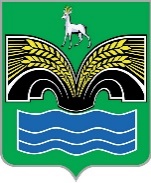 СЕЛЬСКОГО ПОСЕЛЕНИЯ ХИЛКОВОМУНИЦИПАЛЬНОГО РАЙОНА КРАСНОЯРСКИЙСАМАРСКОЙ ОБЛАСТИЧЕТВЕРТОГО СОЗЫВАПРОЕКТРЕШЕНИЕот ____________ 2024 года № _____О внесении изменения в Положение о комиссии по соблюдению требований к служебному поведению муниципальных служащих и урегулированию конфликта интересов в Администрации сельского поселения Хилково муниципального района Красноярский Самарской областиВ соответствии с Указом Президента Российской Федерации от 25.01.2024 № 71 «О внесении изменений в некоторые акты Президента Российской Федерации», Собрание представителей сельского поселения Хилково муниципального района Красноярский Самарской области РЕШИЛО:1. Внести в Положение о комиссии по соблюдению требований к служебному поведению муниципальных служащих и урегулированию конфликта интересов в Администрации сельского поселения Хилково муниципального района Красноярский Самарской области, утвержденное решением Собрания представителей сельского поселения Хилково муниципального района Красноярский Самарской области от 15.04.2016 
№ 11 (с изменениями от 30.11.2017 № 47, от 15.11.2018 № 38, от 02.08.2022 № 32), следующие изменения:1) абзац второй пункта 3 изложить в следующей редакции:«- в обеспечении соблюдения муниципальными служащими и лицами, ранее замещавшими должности муниципальной службы в Администрации поселения, ограничений и запретов, требований о предотвращении или об урегулировании конфликта интересов, исполнения обязанностей, установленных Федеральным законом от 25 декабря 2008 г. № 273-ФЗ «О противодействии коррупции», другими федеральными законами в целях противодействия коррупции (далее - требования к служебному поведению и (или) требования об урегулировании конфликта интересов);»;2) пункт 19 дополнить подпунктом «е» следующего содержания:«е) уведомление муниципального служащего о возникновении не зависящих от него обстоятельств, препятствующих соблюдению требований к служебному поведению и (или) требований об урегулировании конфликта интересов.»;3) пункт 23 изложить в следующей редакции:«23. Уведомления, указанные в абзаце пятом подпункта «б» и подпункте «е» пункта 19 настоящего Положения, рассматриваются кадровой службой, которая осуществляет подготовку мотивированного заключения по результатам рассмотрения уведомления.»;4) в абзаце первом пункта 24 слова «подпункте «д» пункта 19» заменить словами «подпунктах «д» и «е» пункта 19»;5) в подпункте «а» пункта 24.1 слова «подпункте «д» пункта 19» заменить словами «подпунктах «д» и «е» пункта 19»;6) подпункт «в» пункта 24.1 изложить в следующей редакции:«в) мотивированный вывод по результатам предварительного рассмотрения обращений и уведомлений, указанных в абзацах втором и пятом подпункта «б», подпунктах «д» и «е» пункта 19 настоящего Положения, а также рекомендации для принятия одного из решений в соответствии с пунктами 37, 41, 41.1, 42 настоящего Положения или иного решения.»;7) пункт 30 изложить в следующей редакции:«30. Уведомления, указанные в подпунктах «д» и «е» пункта 19 настоящего Положения, как правило, рассматривается на очередном (плановом) заседании комиссии.»;8) в пункте 31 слова «подпунктом «б» пункта 19» заменить словами «подпунктами «б» и «е» пункта 19»;9) в подпункте «а» пункта 32 слова «подпунктом «б» пункта 19» заменить словами «подпунктами «б» и «е» пункта 19»;10) дополнить пунктом 41.1 следующего содержания:«41.1. По итогам рассмотрения вопроса, указанного в подпункте «е» пункта 19 настоящего Положения, комиссия принимает одно из следующих решений:а) признать наличие причинно-следственной связи между возникновением не зависящих от муниципального служащего обстоятельств и невозможностью соблюдения им требований к служебному поведению и (или) требований об урегулировании конфликта интересов;б) признать отсутствие причинно-следственной связи между возникновением не зависящих от муниципального служащего обстоятельств и невозможностью соблюдения им требований к служебному поведению и (или) требований об урегулировании конфликта интересов.»;11) пункт 43 изложить в следующей редакции:«43. По итогам рассмотрения вопросов, указанных в подпунктах «а», «б», «г», «д» и «е» пункта 19 настоящего Положения, и при наличии к тому оснований комиссия может принять иное, чем это предусмотрено пунктами 35 - 42 настоящего Положения, решение. Основания и мотивы принятия такого решения должны быть отражены в протоколе заседания комиссии.».2. Опубликовать настоящее решение в газете «Красноярский вестник» и разместить на официальном сайте Администрации муниципального района Красноярский Самарской области в разделе Поселения /Сельское поселение Хилково/.3. Настоящее решение вступает в силу со дня его официального опубликования.Председатель Собрания представителей сельского поселения Хилково муниципального района Красноярский Самарской области _______________ В.Г. БалабановаГлава сельского поселения Хилковомуниципального районаКрасноярский Самарской области_____________ О.Ю. Долгов